Swimrun Friendship Battle D – A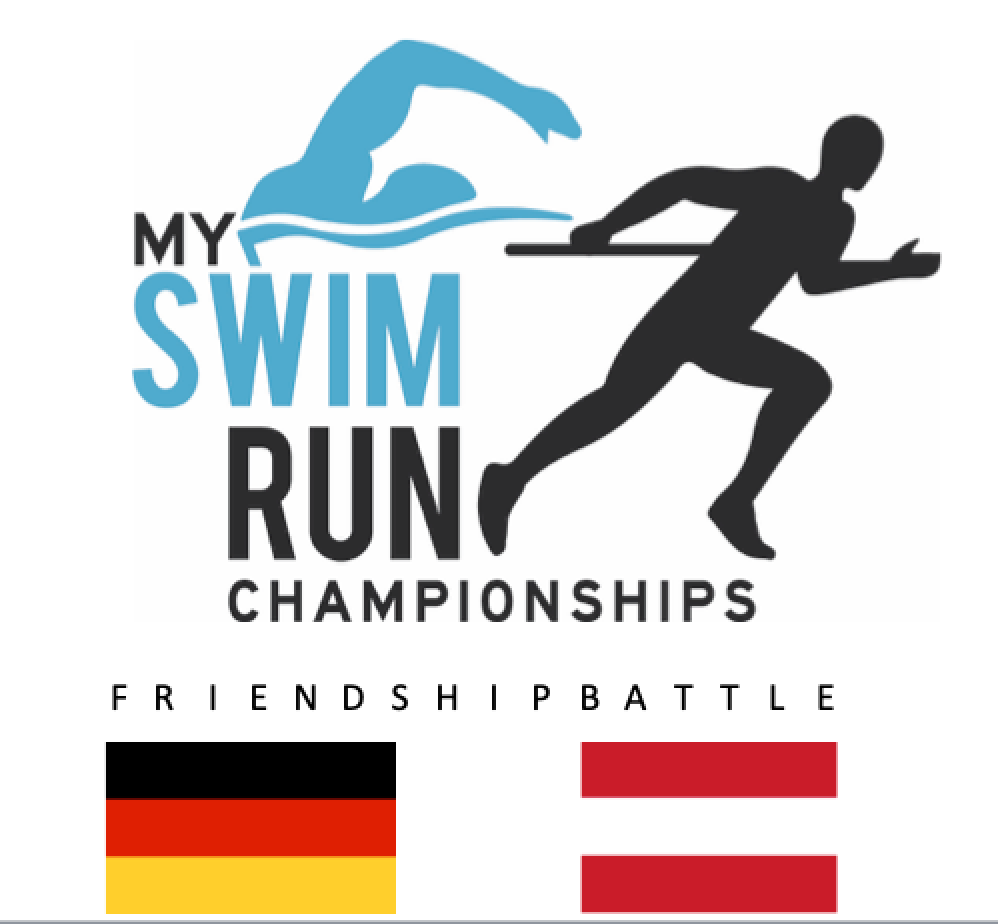 Hintergrund:In 2021 Nicolas Remires startete eine European SwimRun battle, die international gut aufgenommen wurde und ca. 20 verschieden Teams an den Start brachte. Dieses Erfolgskonzept wollen wir nun in einem ersten Schritt für den deutschsprachigen Raum nützen und ggfalls 2024 auf der europäischen Ebene weiterführen. Basis des Konzeptes bieten bestehende Hot Spot , bzw.  die Entwicklung von neuen SwimRun Spots.. ZielsetzungIn Vorbereitung für die European Championships Sprint Rheinsberg und Halfmarathon Backwaterman wollen wir zusätzliche Anreize schaffen und unsere Athleten mobilisieren frühzeitig mit dem Training zu beginnen, mehr Motivation zu gewinnen, neue Athleten einzubinden und ein breites Echo in der Social Media Szene zu erzeugen. ZeitplanTeamleader mit Teamnamen bis Ende MärzGewinnung von 5 – 10 Teammitgliedern im AprilOnline Anmeldung ab 1.4. bis 30.4. unter mit dem Teamnamen Battle 1. Mai bis 30. Mai  Ad SystemAnmeldelink via Race ID mit 10 Euro, 5 Euro gehen an Charity Projekt Abwicklung Auswertung- Teilnehmer mit mail Adresse fürs Hochladen https://raceid.com/de/races/9886/aboutRules Eine Einheit besteht aus mind. 2 km- davon mind. 2 swim und 2 runs es kann eine Einheit pro Tag eingebracht werden Vertrauen steht im Vordergrund , Motivation und Spass vor übertriebenen EhrgeizGgfalls können bei Interesse auch 1 auswertiger AthletIn (nicht D- A) in das Team eingebracht werden Auswertung der Teams 1. Pro Person- Summierung der Einheiten (SwimRun km in total je Einheit)2. In der Gruppe – Km Leistung der einzelnen Personen im Schnitt des Teams3. Schnitt der Teams je A und D für die friendship battle Die Info erfolgt wöchentlich auf  www.Myswimrunchampionships.comMotivationDie Eigenmotivation steht im Vordergrund um in frühen SwimRun Rhythmus zu kommenDynamik in der Trainingsgruppe/Verein soll helfenPreise/goodies: - je eine Startplatzverlosung  für SwimRun Backwaterman/Rheinsberg unter allen TeilnehmerInnen - Zusatzpreise mit Verlosungen von Schuhen Vivobarefoot in A, und ameo powerbreather für noch zu nennende AktivitätenKommunikationwww.Myswimrunchampionships.com - eigener PunktWöchentlichge Kommunikation der ErgebnisseLfd. Kommunikation auf HP und social Media ergänzt um lokale Seiten/Gruppen Kostenbeitrag : 10 Euro, 5 Euro für wohltätige ZweckeDiesbezüglich können Vorschläge der Teammember eingebracht werden. Bei Bedarf entscheidet das Los. Veranstalter: My SwimRun Championships Koordinatoren Andreas Sachs (A) und Michael Gerlach (D)Gutes Gelingen und viel Spass